DRUHOHORY– éra ................................Pracuj s učebnicí na str. 79 - 80:Druhohory se dělí na .............. časová období - .................., ....................... a .....................Během druhohor se Pangea začala rozpadat na ...........................   ........................Bez přeměn se zachovaly mohutné ......................... usazených ..............................Koncem druhohor začalo po celém světě ..........................   ............................. vrásnění.Vznikla pohoří např. ............................. a ...............................Zemi ovládli plazi – zejména ........................, ........................... a ..................................Kteří dinosauři jsou na obrázku?Nabídka:Pterodactylus, TyrannosaurusRex, Archeopteryx, Stegosaurus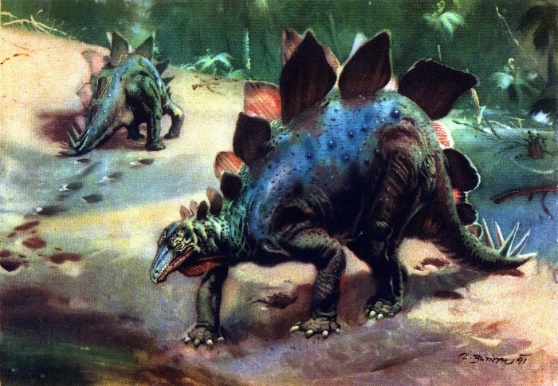 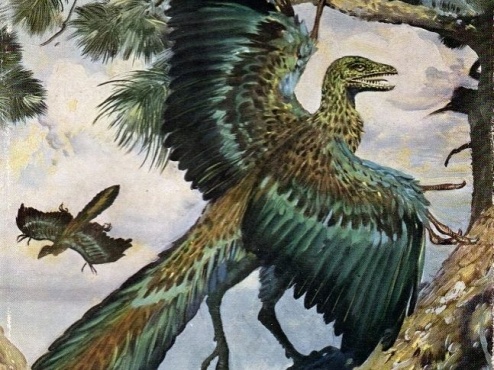 ...................................................		.......................................................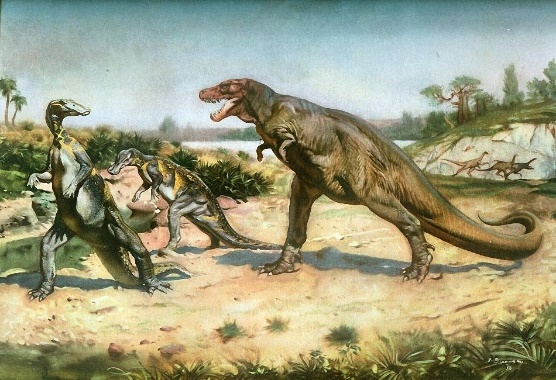 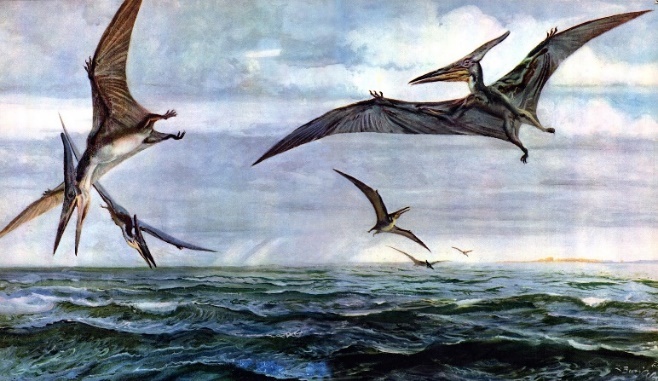 ...........................................................	..........................................................V mořích žili ........................., ............................. a měkkýši (zejména hlavonožci), nejvýznamnější byli ................................ a ...............................Největšího rozšíření dosáhly ..................................... rostliny, zejména ................................Na konci ............................ se objevily ..................................... rostliny.Na konci ................................. došlo ke srážce Země s ............................, která dopadla do oblasti dnešního ...................................... zálivu.Vyhynuli velcí ............................... 